Revolutions [190164]Revolutions [190164]StudentClassDate1.Use the list below to answer the question.


What best completes this list? 2.How did the ideas of the Enlightenment philosophers most influence popular revolutions in France and in the United States? 3.Which statement best completes this sequence?

4.Galileo made an important contribution to science by 5.Below are some descriptions of an invention.


How did this invention contribute to the Scientific Revolution? 6.Which pair of documents was influenced by this Enlightenment idea? 

7.How does this excerpt demonstrate the influence of the French Revolution on other countries?

8.To which cause is Wilberforce referring? 

9.What was a primary focus of the Enlightenment philosophers? 10.Which Parliamentary reform was Wilberforce promoting?

11.Based on these events, Mao Zedong was important to Chinese history because he

12.Which factor contributed to both the American and French revolutions? 13.What was the impact of this headline on World War I?

14.Which event was a defining moment of the Radical Stage of the French Revolution? 15.What was one direct outcome of the events listed below?

16.Which aspect of the American Revolution most influenced South American independence movements? 17.Which event was most influenced by this idea?

18.Which cultural development had the greatest effect on these events?

19.Use the excerpt below to answer the question.


The provisions in this excerpt are based on the basic principle of 20.Which leader’s ideas of imperialism and militarism brought stability and order to revolutionary France? 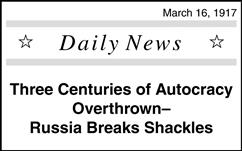 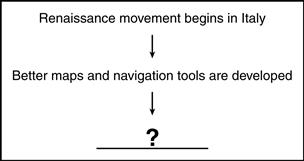 